Publicado en México  el 29/10/2019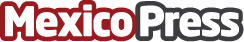 Un éxito el panel "GDL: un Silicon Valley escondido en LATAM" de RunaExpertos en emprendimiento se reunieron en Guadalajara para la inauguración de las oficinas de Runa en un nutrido panelDatos de contacto:Héctor Aguilar55 5204 7594Nota de prensa publicada en: https://www.mexicopress.com.mx/un-exito-el-panel-gdl-un-silicon-valley Categorías: Emprendedores E-Commerce Oficinas http://www.mexicopress.com.mx